Publicado en Madrid el 20/12/2019 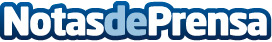 La app de ahorro Arbor cierra una ronda de financiación de 3 millones de eurosArbor Fintech, la aplicación móvil que ayuda a ahorrar a sus usuarios mediante redondeos, transferencias recurrentes, ahorro del salario y retos temporales, ha cerrado una ronda de financiación de 3 millones de euros con tres fondos institucionales: FinRebel, The Tifin Group y APEX Capital partnersDatos de contacto:Agencia de Comunicación917502697Nota de prensa publicada en: https://www.notasdeprensa.es/la-app-de-ahorro-arbor-cierra-una-ronda-de Categorias: Finanzas Madrid Emprendedores E-Commerce Dispositivos móviles http://www.notasdeprensa.es